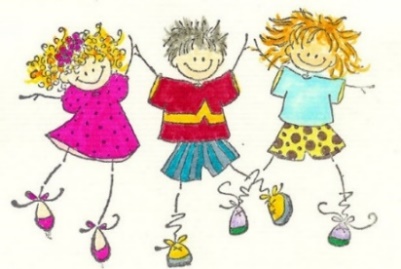 SPAZIO STUDIO INSIEME  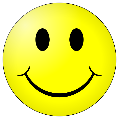  Laboratorio compiti per lo sviluppo dell’autonomiaCOSA FACCIAMO Intendiamo offrire ai bambini e ai ragazzi la possibilità di trascorrere dei piacevoli pomeriggi insieme, dedicando del tempo ai compiti e allo studio in compagnia, lontano da distrazioni, per diventare più autonomi nell’organizzazione e nella gestione dei compitiDOVE?Presso  Mulino Sapignoli, Via Santarcangiolese n. 4631località Santo Marino (Poggio Torriana)QUANDO?Inizio attività MERCOLEDI’ 22 GENNAIO fino a maggio 2020					15.30 - 17.00 per 		17.00 - 18.30 per  di primo gradoE’ NECESSARIO:Essere residenti nel comune di Poggio Torriana e frequentare le scuole primarie Marino Moretti, Intercomunale di Camerano e G.Turci di Torriana;Rispettare gli orari del laboratorio;Portare ogni volta il necessario per studiare;Non fare più di 3 assenze altrimenti il tuo posto verrà occupato da un altro bambino.Attività a cura dell’Associazione Giro Giro MondoPER INFO E ISCRIZIONI: Centro per le famiglie ValmarecchiaP.le Esperanto 6, Santarcangelo (Stazione ferroviaria)Tel. 0541 624246   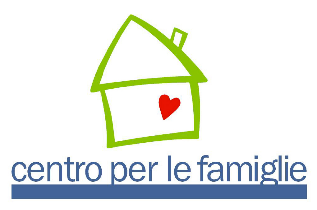 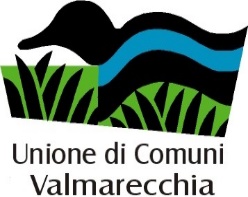 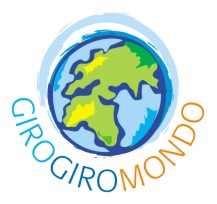 